MATTHIEU, UN EVANGILE POUR AUJOURD’HUI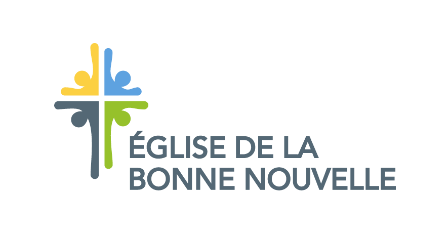 GROUPES DE MAISONSEMAINE DU 19 JUIN 2019ÉTUDE 10 : MT 5-7NOTRE PÈRE QUI ES AUX CIEUXLE NOTRE PERE, DANS LE SERMON SUR LA MONTAGNE1. Les béatitudes, particulièrement Mt 5.3, ont suscité beaucoup de sourires et même de moqueries. Qu’en pensons-nous ? Le bonheur n’est pas toujours ce qu’on pense. Les paradoxes ici peuvent étonner, interpeller et instruire.2. Les disciples avaient envie d’apprendre à prier (voir texte parallèle dans Luc 11.1). Que penser de la réponse de Jésus (qui ne donne pas des principes mais un exemple) ?3. Cette prière nous enseigne à pardonner. Comment comprendre la formulation de Jésus qui dit « Pardonne nous comme nous pardonnons » ? Quels autres enseignements peuvent nous aider à progresser dans ce domaine si important de la vie ? Qui pardonner ? Par quel chemin ?